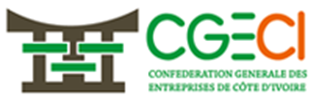 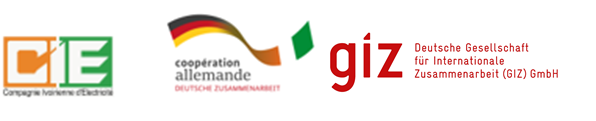 FICHE DE PARTICIPATION Session de sensibilisation sur le système de management de l'énergie selon la norme ISO 50 001Lundi 22 juin 2020Plateau, Maison de l’Entreprise (CGECI), angle Avenue Lamblin - Boulevard de la République, face immeuble Signal de 08H30 à 14h----------------------------------Prière remplir le formulaire ci-dessous et nous le retourner parE-mail à : aka.gnoumon@cgeci.ci  -  projet.profere@cgeci.ci - Tel : +225 07 85 41 73Nom  :…………………………………………………………………………………………...........Prénoms :……………………………………………….……………………………………………Genre (H/F) :…………………….…………………………….…………………………………….Fonction :……………………………………………………………………………………………..Société :………………………………………………………………………………………………Secteur d’activité :…………………………………………………………………………………...Tel :………………….………… Mobile……….……………….. Fax :…………………….………E-mail :………………………………………………………………………………………………..